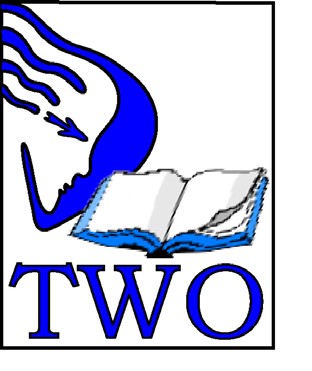 2024 - 2025Technical Women’s Organization ScholarshipIn Honor ofBernadette Ohlemacher  APPLICATION Deadline:  May 1,2024Email:  Info@TechnicalWomen.orgNOTE:  Complete application with attached photograph email to:  Info@TechnicalWomen.org Dear TWO Applicant: On behalf of the Technical Women’s Organization leadership and the Bernadette Ohlemacher Memorial Scholarship Committee, I would like to applaud your efforts to advance your education.  Your interest in applying for this scholarship shows that you decided to develop yourself and positively affect your future through higher education.TWO is proud to be supporting educational opportunities for members of the Technical Women’s Organization.As you know, most scholarship programs are demanding and include a competitive processes.  TWO encourages you to carefully read and adhere to the eligibility requirements and application instructions to ensure your application receives full consideration.TWO realizes how important this process is to you.  Good Luck!Sincerely, TWO Scholarship ChairApplication Location: Application materials may be downloaded from our website a https://technicalwomen.org/scholarship-awards-2024/ in a PDF file for you to complete and save.  A digital photograph of yourself in JPG format is required with your application. Eligibility Requirements: FAA TWO members and non-FAA applicants pursuing an aviation-related/technical degree.  Non-FAA applicants need a TWO sponsor or can apply by becoming a TWO Associate member.       Plan to complete a course at a community college, four-year college, technical training school, or graduate school in aviation, science, technology, engineering or mathematics area between August 15, 2024 and June 15, 2025. Submit two (2) letters of reference (no more than one per category)TWO SponsorCurrent or Former SupervisorInstructor, Teacher or AdvisorColleague who has known you more than 2 years (must not be a relative)Timeline Calendar Selection Criteria The selection process gives consideration to how the applicant will benefit from completing the course, essay responses, length of time and service to the Technical Women’s Organization. How to Submit the Application Email your completed application in the PDF format, two(2) letters of reference and your photograph in JPG format to info@technicalwomen.org.  NOTE:  The submission deadline is May 1, 2024Successful Applicants A paid receipt and proof of course completion with a passing grade within the timeframe (August 15, 2024, and June 15, 2025) is required to obtain the scholarship award.  The deadline to submit proof of course completion is July 1, 2025.  NOTE:  Violation of the terms and conditions will result in non-payment of the scholarship award. Send a copy of the receipt with your current name, phone number and address (where to mail check) to:EMAIL:					Mail:Info@TechnicalWomen.org 		Technical Women’s Organization							TWO Scholarship (In Honor of Bernadette Ohlemacher) Committee					PO BOX 950208                                                                   Oklahoma City, OK 73195Personal InformationEssays:  Complete all essays.  Each essay should be 200 words or less. Certification and Release I certify that all information on this application is true and complete to the best of my knowledge. I certify that I meet all eligibility requirements as specified in the application and accompanying instructions. I understand I may only receive one scholarship per TWO fiscal year (June 30, 2024 to July 1, 2025).   I understand the application materials (including photograph) are property of TWO and will not be returned. I authorize TWO to share and publish my application package for the purpose of evaluation, recruitment, public relations, or any related activity.  Applicant must read and agree to the provisions above by checking the box. _________________________________________________________________________Signature 							DateApplication Period January 1, 2024 – May 1, 2024Email Deadline May 1, 2024Review Period May 1, 2024 - May 15, 2024Applicant Notification PeriodMay 15, 2024 – May 31, 2024Course Completion Period August 15, 2024- June 15, 2025Course Completion Paperwork DeadlinePrior to July 1, 2025Scholarship Paid Prior to August 30, 2025Last Name 	                            First Name 	                                          Middle Initial Work Address Work City Work State Work Zip Complete email address to be used to communicate with you. (Work or Personal email acceptable)Email Address Job TitleJob Classification (i.e. FV-2101-H) Phone Number (Home or Cell)Routing (Service Area, Region, etc.) Full Member of the Technical Women’s Organization? How did you hear about the TWO Scholarship Program? FAA Focus The Circuit Email Manager Advertisement Website Word of Mouth Course to completed between August 15, 2024, and June 15, 2025 College, University or Learning Institution NameAddress List the Title and description of the course/training to be completed.  Describe why you are taking this course, how it will enhance your life and add value (i.e. career field). Describe a challenge (work or other), how you handled it to achieve a positive ‘win-win’ result. State the number of years you have been an active member of the Technical Women’s Organization and describe your contributions to the organization.   Write a short biography, note leadership roles and highlight career/life achievements. 